Руководитель проекта: Щеголь Илья
Участник проекта: Нефедов Артем
Консультант проекта: Мария Игоревна Куприямова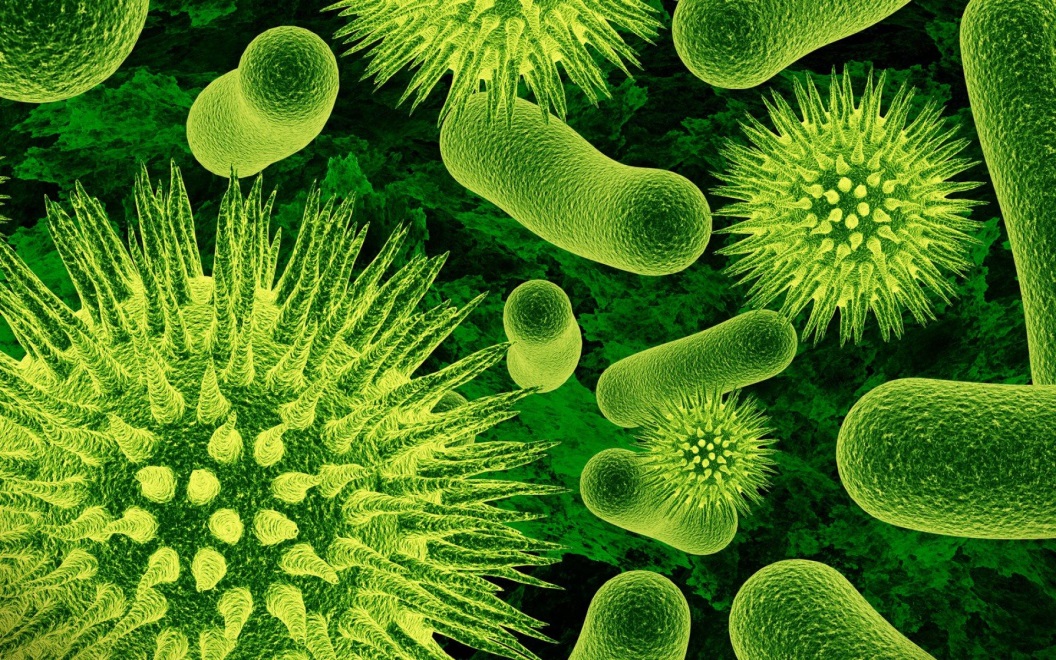 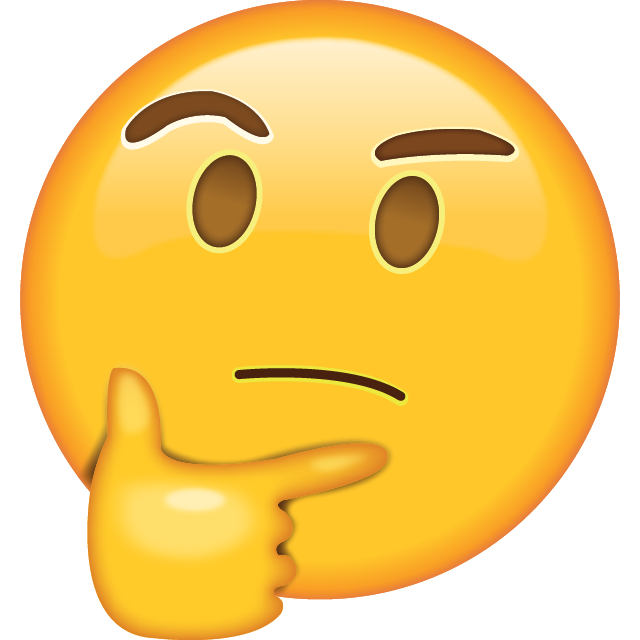 